Первое обращение 14.07.2016 года: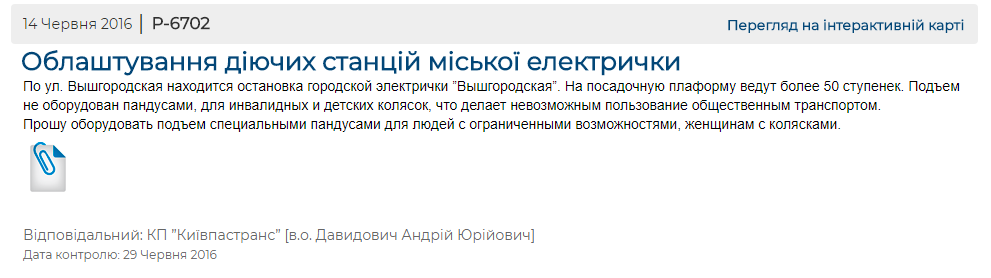 Ответ 15.06.2017: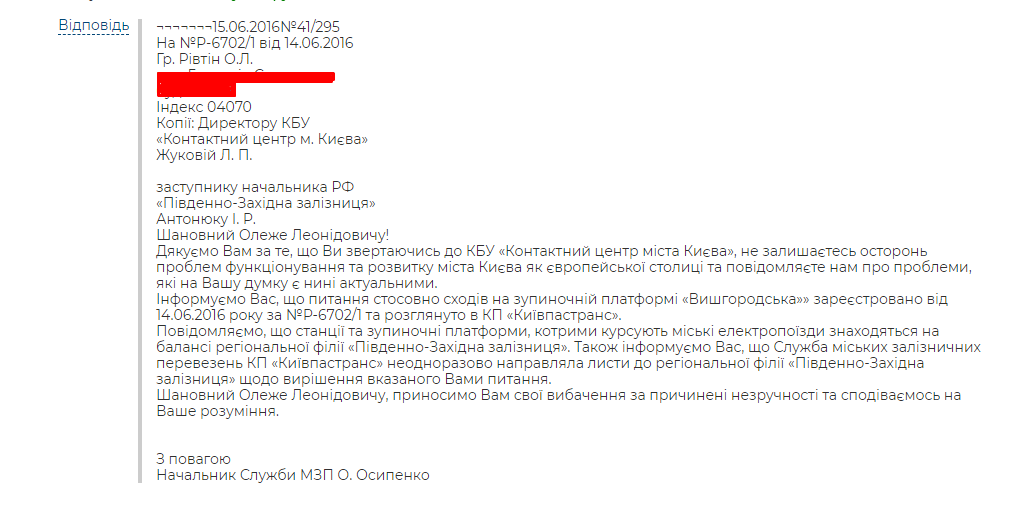 2 запрос 29.06.2016: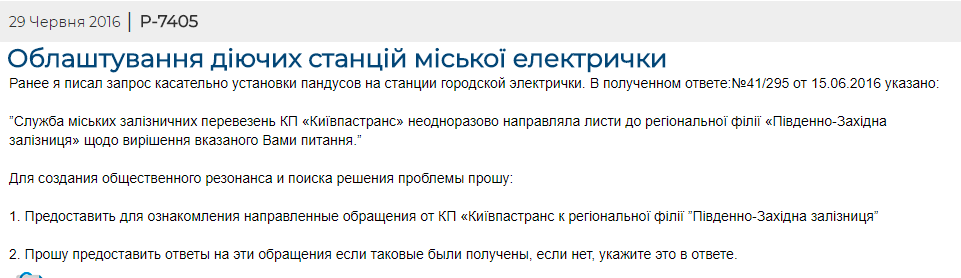 Ответ 07.07.2016: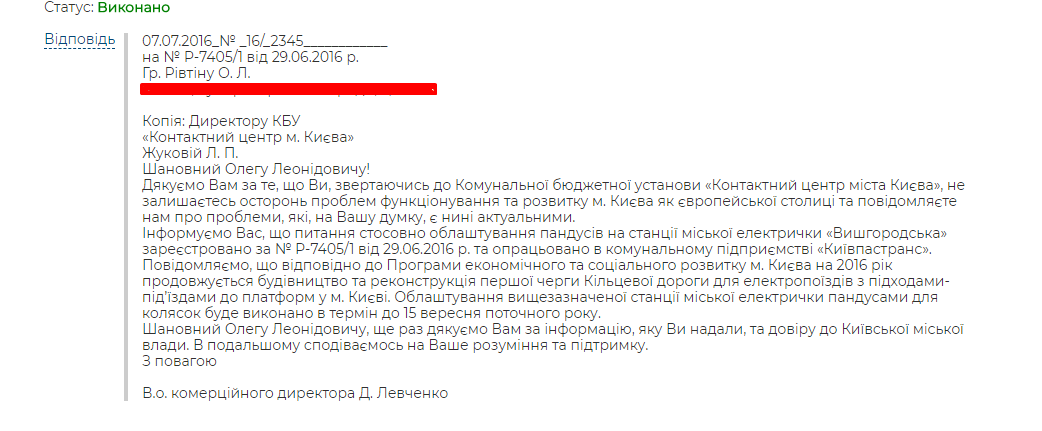 3 запрос 13.07.2016: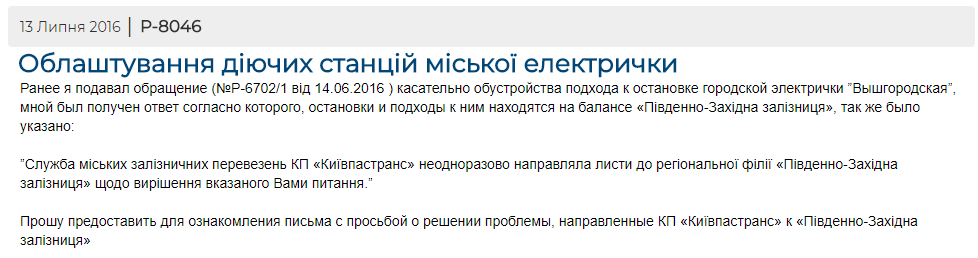 Ответ 25.07.2016: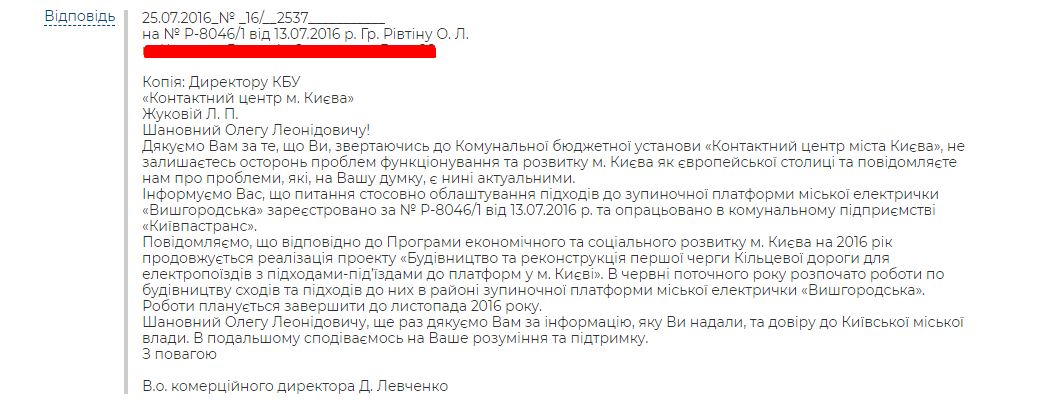 4 запрос 16.11.2016: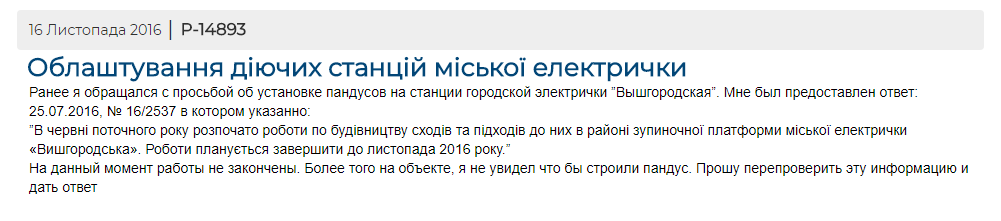 Ответ 23.11.2016: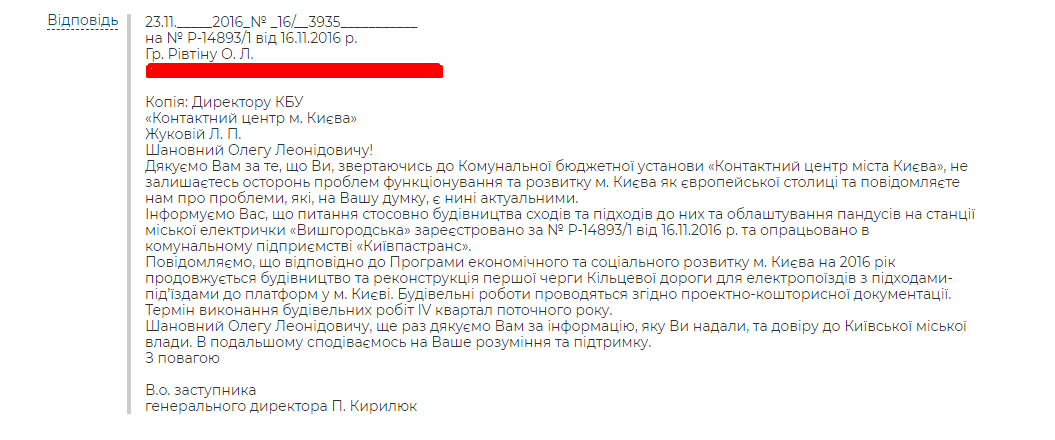 5 запрос 25.11.2016: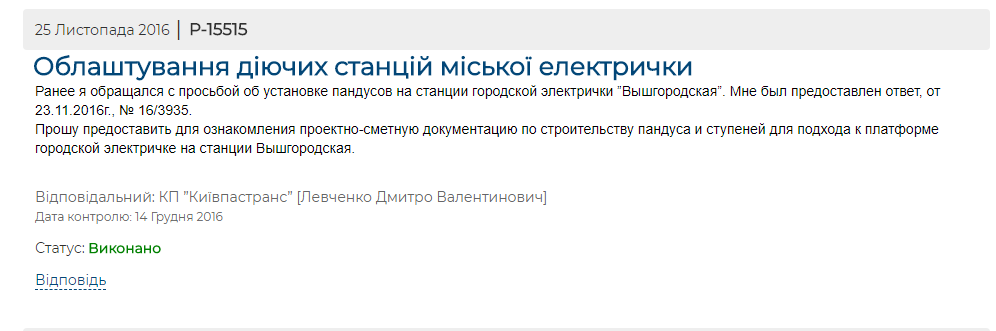 Ответ 09.12.2016: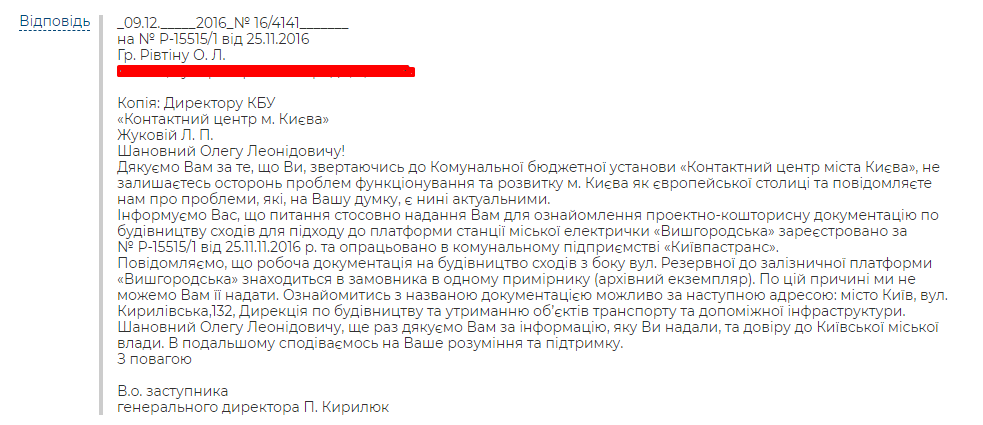 6 запрос 03.02.2017: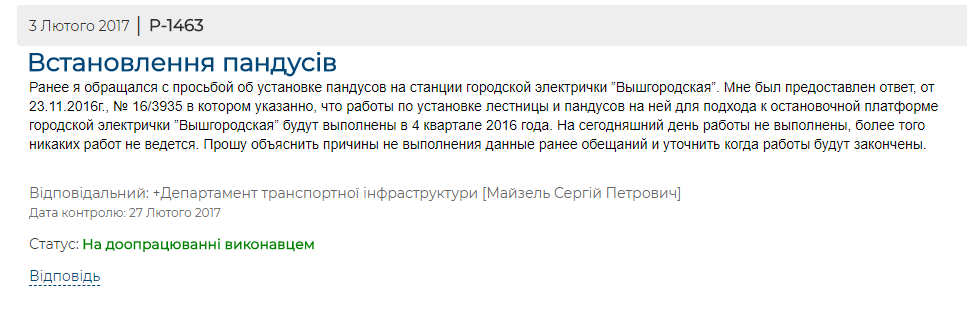 Ответ 13.02.2017: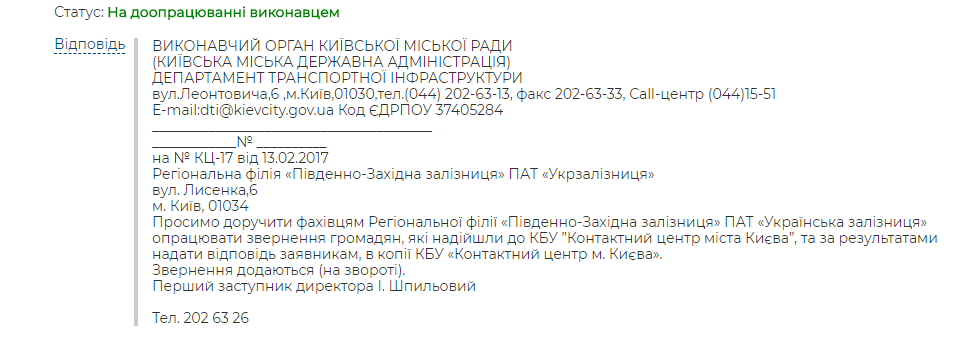 7 запрос 07.02.2017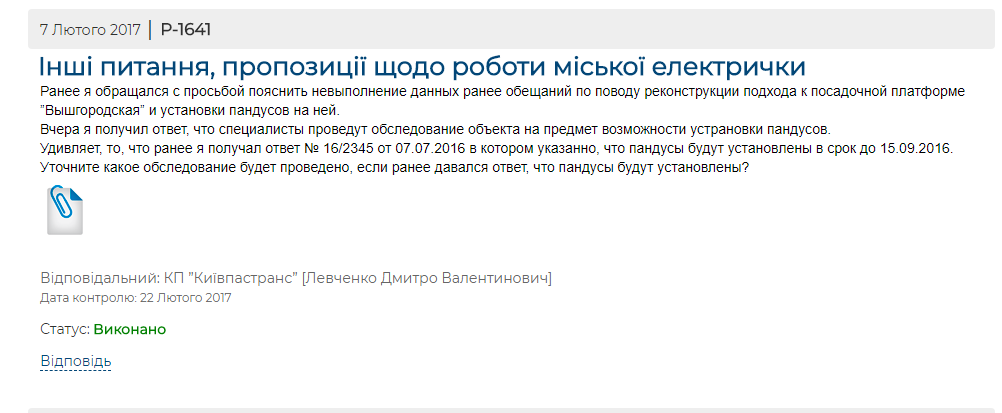 Ответ 17.02.2017: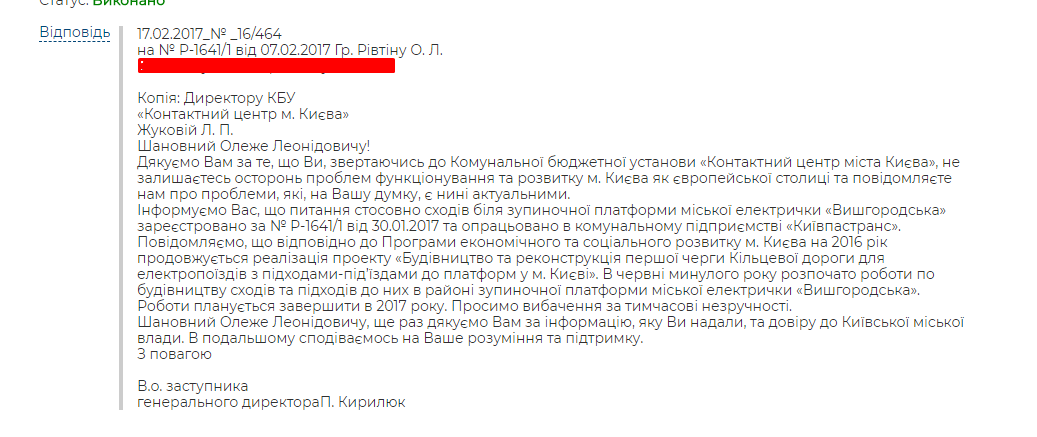 8 запрос 23.05.2017: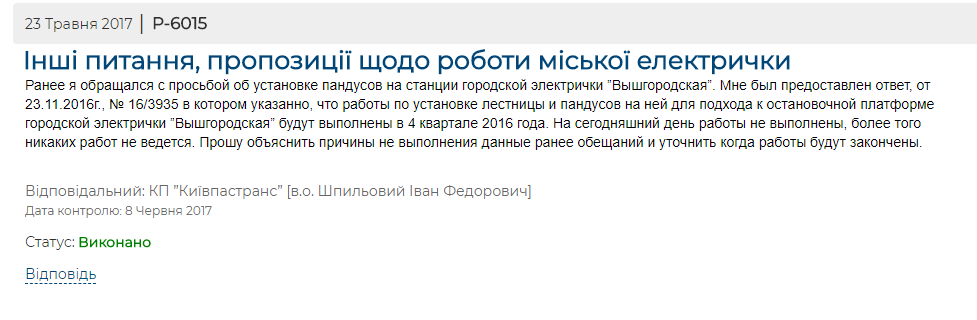 Ответ 31.05.2017: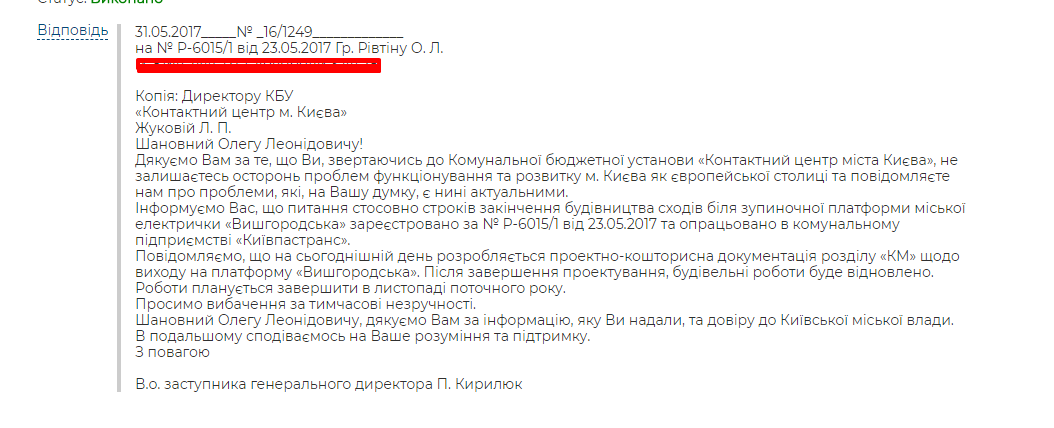 9 запрос 08.06.2017: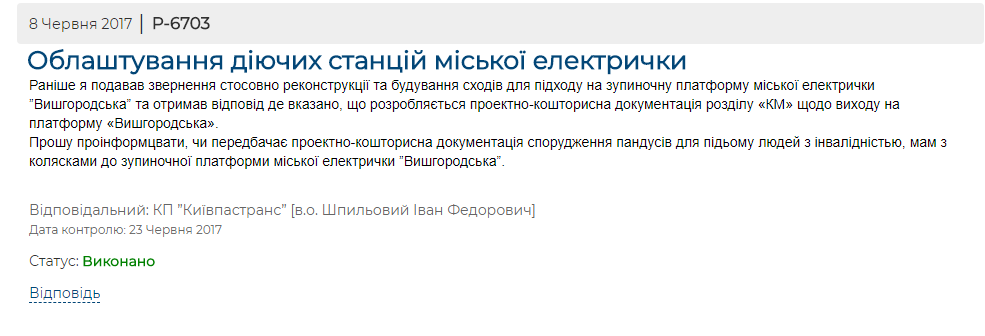 Ответ 19.06.2017: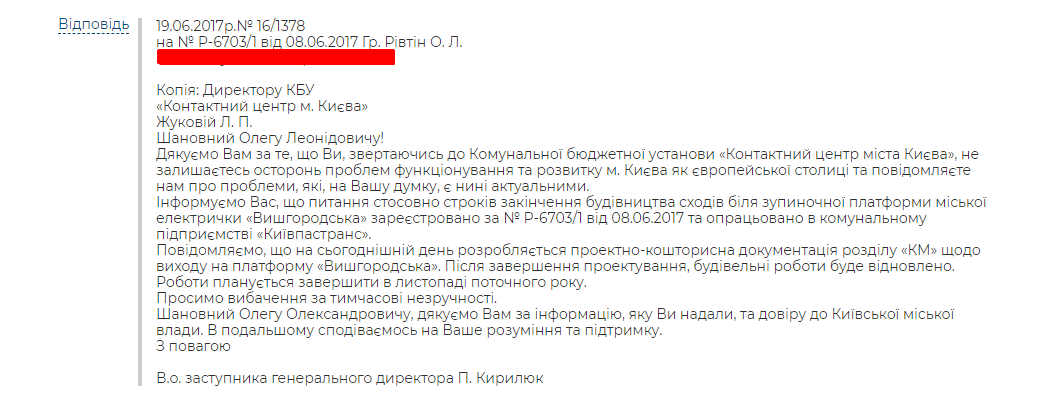 10 Запрос 22.06.2017: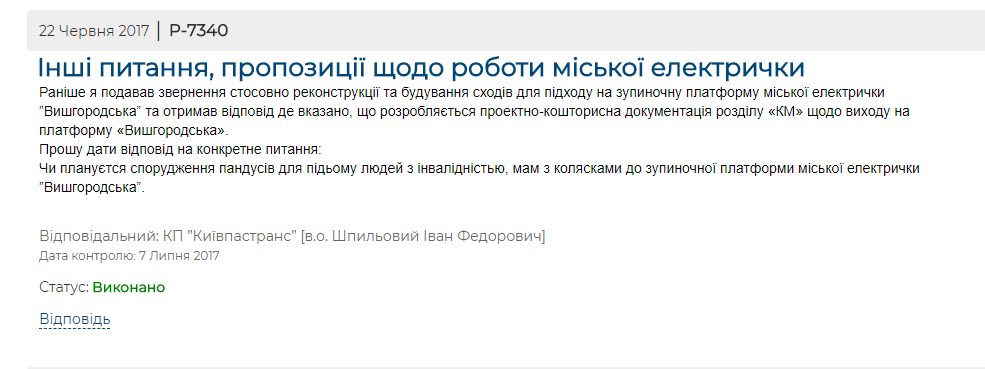 Ответ 11.07.2017: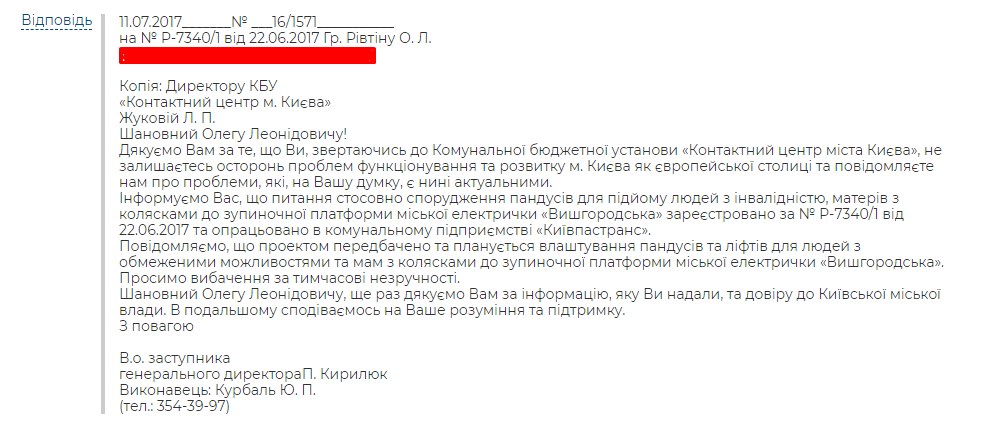 11 запрос 18.07.2017: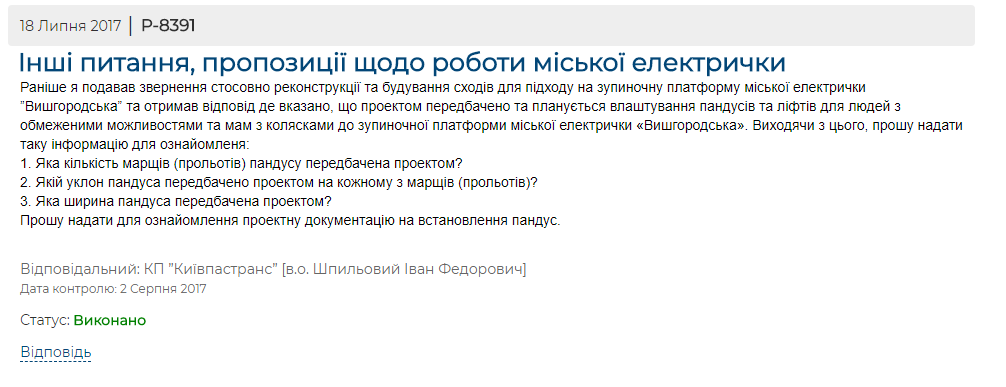 Ответ без даты: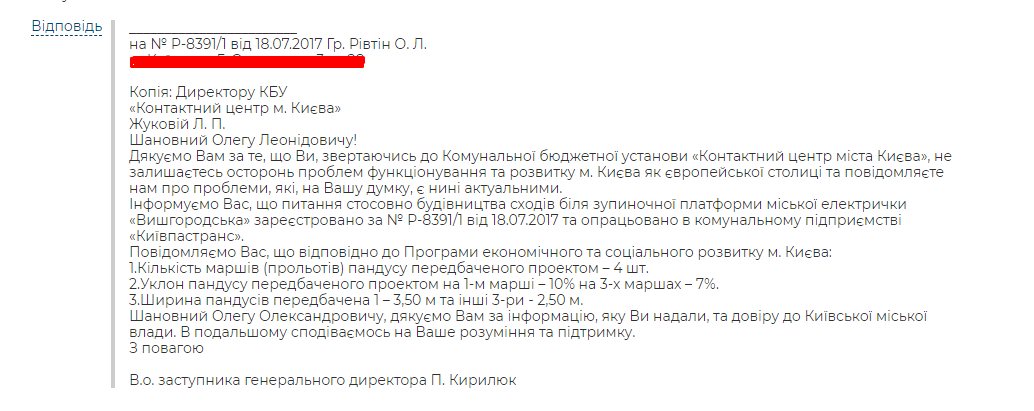 12 запрос 28.07.2017: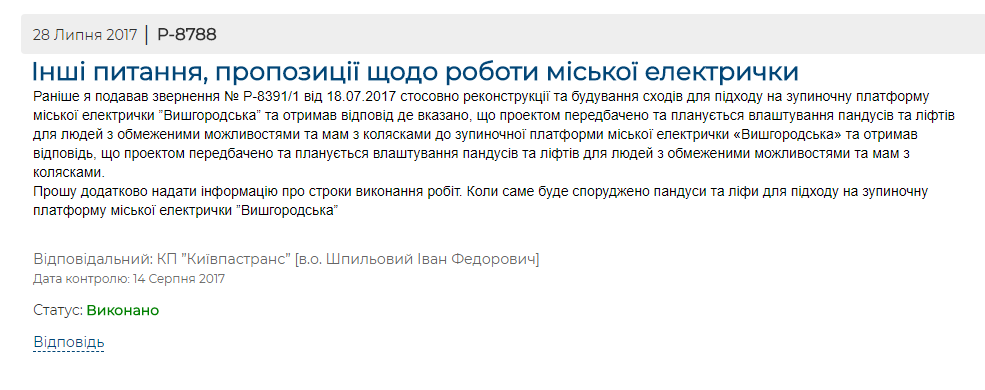 Ответ 16.08.2017: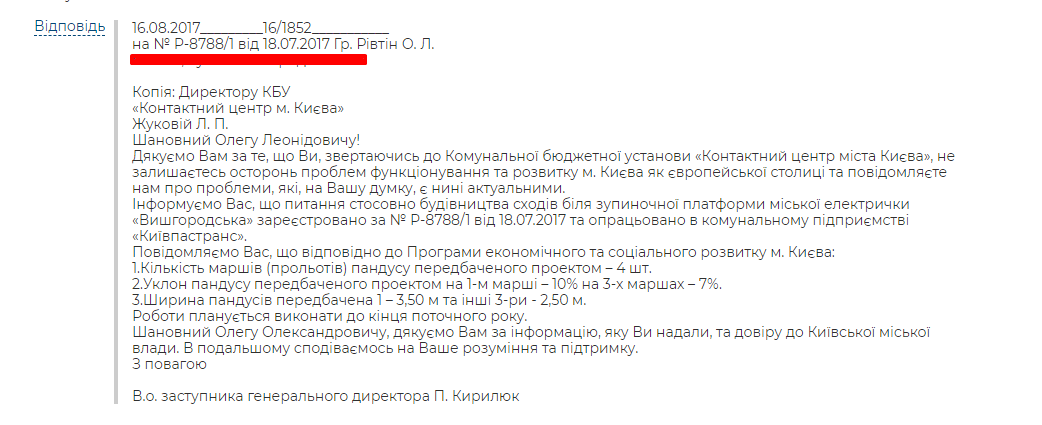 13 запрос 30.03.218:
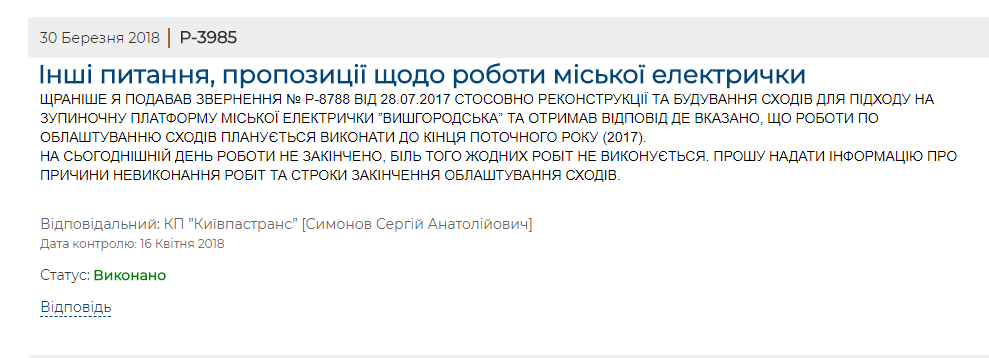 Ответ 10.04.2018: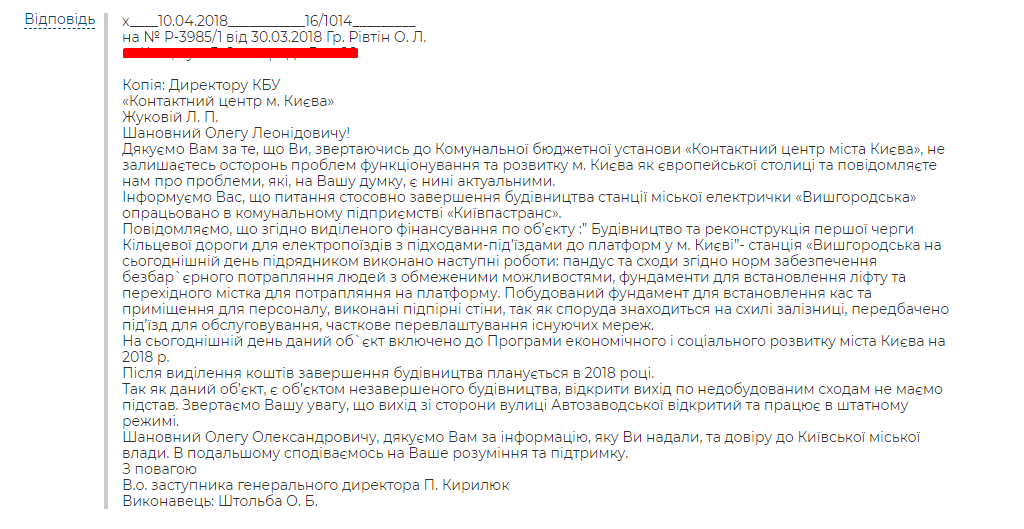 Вроде ничего не пропустил. 